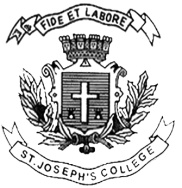 ST. JOSEPH’S COLLEGE (AUTONOMOUS), BENGALURU-27CHOICE BASED CREDIT SYSTEM- IV SEMESTER                                          SEMESTER EXAMINATION: APRIL 2017IR OE 4116 - Human Resource Management Time-1 ½ hours                                                                             Max Marks-35This paper contains ONE printed page and Three Parts                            SECTION-AAnswer any FIVE questions. (5x2=10 marks)What is the meaning of Industrial Safety?Who is the HRD Minister of India?Define Human Resource Management.What is the meaning of Demotion?Name any two MNCs having business in India.What do you understand by the term ‘Industrial Relations’?What comes first-Recruitment or Selection?                       SECTION-B                          Answer any TWO questions. (2x5=10 marks)Give details of Monotony & Boredom OR Industrial Accidents & Industrial Safety.Write notes on Types of Promotions OR Types of Transfers.Give details of IHRM & its functions OR Write short notes on MNCs.                                                             SECTION-C                              Answer any ONE question. (1x15=15 marks)Write an essay on Legal provisions for Health of Indian Workers OR Role/Functions of HRM.Write an essay on Selection Process OR Promotions.                                                                                                                                                    IR-OE-416-B-17